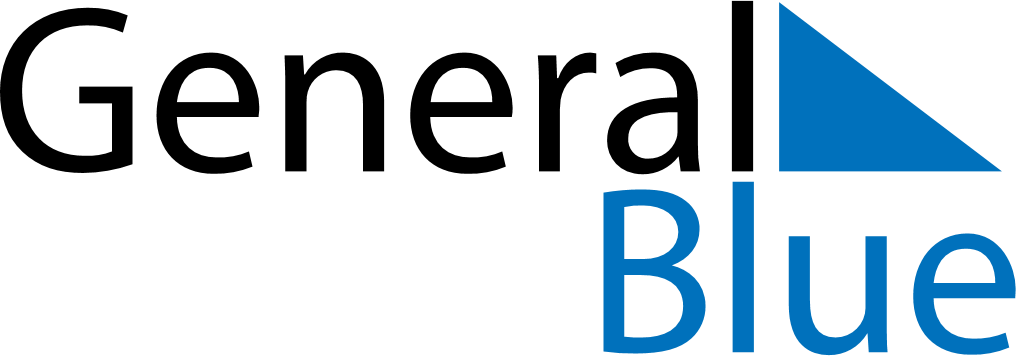 May 2030May 2030May 2030AngolaAngolaSUNMONTUEWEDTHUFRISAT1234Labour Day567891011Mother’s Day1213141516171819202122232425262728293031